Протокол №24заседания тендерной комиссии по подведению итогов тендера по закупу лекарственных средств и медицинских изделий по оказанию гарантированного объема бесплатной медицинской помощи и медицинской помощи в системе обязательного социального медицинского страхования на 2022 год (4 лота)г. Астана 11 часов 00 минут 					12 октября   2022 года1.Тендерная комиссия в следующем составе:11 октября 2022 года в 11 часов 00 минут в конференц-зале, расположенном по адресу:                           г. Астана, Левый берег, ул. Жанибек, Керейхандары, д 10, произвела процедуру вскрытия конвертов с тендерными заявками, представленными для участия в тендере по закупу  медицинских изделий по оказанию гарантированного объема бесплатной медицинской помощи и медицинской помощи в системе обязательного социального медицинского страхования на 2022 год (4 лота) (далее – Тендер) в соответствии с Правилами организации и проведения закупа лекарственных средств, медицинских изделий и специализированных лечебных продуктов в рамках гарантированного объема бесплатной медицинской помощи и (или) в системе обязательного социального медицинского страхования, фармацевтических услуг, утвержденных постановлением Правительства РК  от 4 июня 2021 года № 375 (далее-Правила).12 октября 2022 года в 11 часов 00 минут в конференц-зале, расположенном по адресу: г. Астана, Левый берег, ул. Жанибек, Керей хандары, д 10, тендерная комиссия собралась для рассмотрения тендерных заявок, поступивших от потенциальных поставщиков для участия в тендере по закупу медицинских  изделий по оказанию гарантированного объема бесплатной медицинской помощи и медицинской помощи в системе обязательного социального медицинского страхования на 2022 год (4 лотов) в соответствии с Правилами. 2. Наименование, краткое описание и выделенная сумма для закупа медицинских изделий по оказанию гарантированного объема бесплатной медицинской помощи и медицинской помощи в системе обязательного социального медицинского страхования на 2022 год представлены ниже:3. Экспертная комиссия для участия в данном Тендере не привлекалась.4. Тендерные заявки на участие в тендере в установленные сроки, до истечения окончательного срока представления тендерных заявок представили следующие потенциальные поставщики:5. Цена и другие условия каждой тендерной заявки отражены в приложении к настоящему Протоколу с указанием наименований, краткого описания лотов, условий поставок, которые оглашены всем присутствующим при процедуре вскрытия конвертов с тендерными заявками.6.Оценка и сопоставление тендерных заявок: Тендерная заявка потенциальных поставщиков соответствует квалификационным требованиям и требованиям Правил.          7.Тендерная комиссия по результатам оценки и сопоставления тендерных заявок потенциальных поставщиков РЕШИЛА:1) определить победителя по каждому лоту тендера в соответствии с пунктом 130-43  Правил:2) признать тендер не состоявшимся по лоту № 2  в соответствии с пп 1) п. 130-42 Правил;3) отделу государственных закупок и маркетинга обеспечить проведение всех необходимых мероприятий, предусмотренных Правилами, в том числе заключение договоров в соответствии с Правилами.За данное решение проголосовали:«ЗА» – единогласно;«ПРОТИВ» – нет.Председатель комиссии:Председатель комиссии:Председатель комиссии:Председатель комиссии:Абдрахманова С.А. - Председатель Правления, председатель тендерной комиссии;Председатель Правления, председатель тендерной комиссии;Мусабекова Ш.Ж. -заместитель Председателя Правления по медицинской работе, заместитель председателя тендерной комиссии;заместитель Председателя Правления по медицинской работе, заместитель председателя тендерной комиссии;Члены комиссии:Члены комиссии:Члены комиссии:Члены комиссии:Садвакасова Д.Г. - заведующая отделением иммуногематологических и клинико-биохимических исследований крови;заведующая отделением иммуногематологических и клинико-биохимических исследований крови;Алибаев Н.М.-главный инженер;главный инженер;Сагамбаева А.К.Жанзакова Ж.Ж.  --  заведующая отделом комплектования донорских кадрови.о. руководителя лаборатории иммунологического типирования тканей (HLA);заведующая отделом комплектования донорских кадрови.о. руководителя лаборатории иммунологического типирования тканей (HLA);Давлетова Д.Е.- главный экономист;главный экономист;Тугамбаев Д.М.- юрист;юрист;Болтаева К.С.- начальник отдела маркетинга и государственых закупок;начальник отдела маркетинга и государственых закупок;Секретарь тендерной комиссии:Сарсенбаева А.Т. -и.о. менеджера отдела маркетинга и государственных закупок, секретарь тендерной комиссии.и.о. менеджера отдела маркетинга и государственных закупок, секретарь тендерной комиссии.№ лотаНаименование товара, краткая характеристикаЕдиница измеренияКоличествоЦена за единицу, тенгеСумма, тенге1Тест полоски для определения АЛТ  для аппарата Mission С 100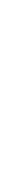 упаковка145922 000,0032 098 000,002Миксер для  донорской кровиштука 22 491 071,404 982 142,803Амплификатор 96 луночныйштука 26 637 500,0  13 275 000,004Мини-центрифуга штука 1271 044,60271 044,60№ п/пНаименование потенциального поставщикаАдрес потенциального поставщикаВремя и дата предоставления заявок1ТОО «Медицина Әлемы»г.  Астана, ул. Мариям Жагоркызы, 2108.10.202210:132ТОО «OPTONIC»г. Астана, улица Керей, Жанибек хандар, дом 5, н.п. 4710.10.2022 08:213ТОО «НПФ «Медилэнд»г. Алматы, пр. Райымбек, дом 417А, н.п.110.10.202214:54№№№лотаНаименование лотаТорговое наименованиеСумма, тенгеУсловия поставкиНаименование потенциального поставщикаАдрес потенциального поставщика11Тест полоски для определения АЛТ  для аппарата Mission С 100Тест полоски для определения  аланинаминотрансферазы (АЛТ)   32 098 000,00DDP пункт назначенияТОО «Медицина Әлемы»г.  Астана, ул. Мариям Жагоркызы, 2123Амплификатор 96 луночныйАмплификатор Veriti Pro13 275 000,00DDP пункт назначенияТОО «OPTONIC»г. Астана, улица Керей, Жанибек хандар, дом 5, н.п. 4734Мини-центрифуга FVL-2400N мини-центрифуга-вортекс Комби-Спин204 685,00DDP пункт назначенияТОО «НПФ «Медилэнд»г. Алматы, пр. Райымбек, дом 417А, н.п.1Председатель тендерной комиссии:Абдрахманова С.А.Заместитель председателя комиссии: Мусабекова Ш.Ж.Члены тендерной комиссии:Садвакасова Д.Г.Алибаев Н.М.Сагамбаева А.К.Жанзакова Ж.Ж. Давлетова Д.Е.Тугамбаев Д.М.Болтаева К.С.Секретарь тендерной комиссииСарсенбаева А.Т.